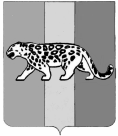 Муниципальное бюджетное дошкольное образовательное учреждение « Детский сад общеразвивающего вида №12 п.  Раздольное Надеждинского района »ПРИКАЗ ОБ ОРГАНИЗАЦИИ ПИТАНИЯ СОТРУДНИКОВПРИКАЗ             от 09.01.2024 г.	№ 2«Об организации питания сотрудниковМБДОУ  ДСОВ № 12 п. Раздольное»На основании протокола  № 1 от 09.01.2024 г Общего собрания  трудового коллектива МБДОУ  ДСОВ № 12 п. РаздольноеПРИКАЗЫВАЮ:1.Использовать в работе  Положение о питании сотрудников МБДОУ  ДСОВ  №  12 п. Раздольное2 Осуществлять питание сотрудников с 09.01.2024 г. первым, вторым и третьим блюдом.3.Объем блюда должен соответствовать меню, объему первого, второго и третьего блюда, по норме для детей дошкольного возраста от трех до семи лет.4.Приготовление первого, второго и третьего блюда  для сотрудников осуществлять в той же емкости, что и для детей.5.Оплату питания производить по стоимости и набору продуктов в соответствии  с десятидневным меню и меню требованием первого, второго и третьего блюда для детей дошкольного возраста.Бухгалтеру  МБДОУ  ДСОВ №12 п. Раздольное производить расчет оплаты за питание согласно табеля .                                                                      Заведующий __________/О.А. Гущина